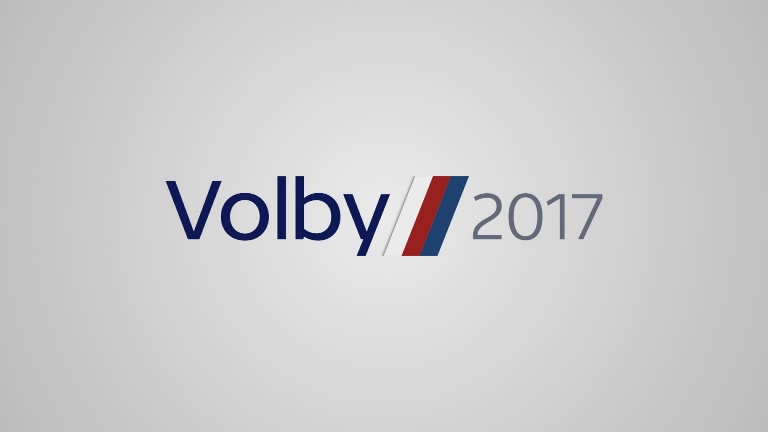 Výsledky voleb do Poslanecké sněmovny v obci Chlístov: 
Celkový počet potenciálních voličů: 231, Platných hlasů: 1601)ANO 2011 – 59 hlasů
2)Česká pirátská strana – 19 hlasů
3)KDU-ČSL – 13 hlasů
4)KSČM – 13 hlasů
5)SPD – 13 hlasů
6)ODS – 11 hlasů
7)ČSSD – 11 hlasů
8)STAN – 5 hlasů
9)Svobodní – 4 hlasy
10)Realisté – 3 hlasy
11)Rozumní – 3 hlasy
12)TOP 09 – 2 hlasy
13)SPO – 2 hlasy
14)Radostné Česko – 1 hlas
15)Referendum o EU – 1 hlas